Diagnostisches Kompetenzprofil
Vorschulstufe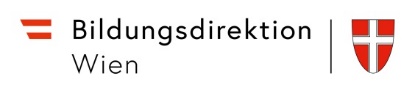 Entwicklungsbogenfür_________________________________(Name des Kindes)Lehrer:innen-Team:________________________________________________________________
 © Corazza, R., Knezevic-Riepl, I., Pittner-Lerchster, K., (2021)Diagnostisches Kompetenzprofil für die Förderarbeit. Bildungsdirektion für WienDiagnostisches KompetenzprofilDas Diagnostische Kompetenzprofil (DK) für die Vorschulklasse zeigt Entwicklungsschritte auf und spricht von Entwicklungsalter und Lebensalter. Im besten Fall entspricht das Entwicklungsalter dem Lebensalter. Bei Kindern, die bei der Schuleinschreibung nicht schulreif sind oder bei Kindern mit Diagnosen in den unterschiedlichsten Bereichen, weicht das Entwicklungsalter häufig vom Lebensalter ab.Lehrpersonen sind angehalten kompetenzorientierte Leistungsrückmeldungen zu geben, pädagogische Diagnostik und diagnosebasierte Förderung sollen verstärkt zum Einsatz kommen. Nur ein Unterricht entlang der individuellen Lernvoraussetzungen der Schulkinder führt zu sicheren Leistungsfortschritten. Dabei sollen alle Schüler:innen die Möglichkeit erhalten Entwicklungsrückstände aufzuholen und den für alle gleich gesetzten Lernzielen trotz bzw. unter Berücksichtigung der Verschiedenheit entsprechen zu können. So veranschaulicht das DK der Vorschulklasse, wo gezielte kompensatorische Unterstützungsmaßnahmen notwendig sind, um Gleichheit (wieder)-herstellen zu können (= kompensatorisches Prinzip). Der Rückmeldekultur kommt im Lernprozess eine wichtige Rolle zu.Einsatzmöglichkeiten für das DK: als Grundlage für die Präventionsarbeit, um Entwicklungsrückstände frühzeitig zu erkennen und gezielt daran zu arbeiten; als Basis für den individuellen Förderplan oder als Beobachtungsinstrument (für alle Lehrpersonen, die mit dem Kind arbeiten);als Diagnose in Bezug auf erreichte bzw. noch nicht erreichte Ziele;als Gesprächsgrundlage für die Elternarbeit, der aktuelle Entwicklungsstand ist leicht ablesbar – auch Fortschritte können leicht dokumentiert werden.Das DK sollte per Entwicklungsbogen pro Kind mehrmals im Schuljahr herangezogen werden, um so Fortschritte durchgängig dokumentieren zu können. Es wird empfohlen, nach jedem Einsatz das Durchführungsdatum zu vermerken und zusätzlich beim „Abhaken“ verschiedenfarbige Stifte zu verwenden – siehe  * September/Oktober         grün                                                                                                                                                                                                             Jänner/Feber                    schwarz                                                                                                                                                                                                                     Mai/Juni                            blau         eintragen.      ( bedeutet einen leichten Aufwärtstrend bei gleichbleibendem Kästchen)Das DK kann gegebenenfalls gut aufzeigen, ob sonderpädagogische Maßnahmen im kommenden Schuljahr notwendig sind oder ob eine Beschulung als Regelschulkind möglich sein wird.Erklärung zur Einschätzungsskala:EA  <  LA: zwischen Entwicklungsalter (beobachtetem Entwicklungsstand) und tatsächlichem Lebensalter des Kindes fällt eine Diskrepanz von mehr als 2 Jahren aufEA < LA: zwischen Entwicklungsalter (beobachtetem Entwicklungsstand) und tatsächlichem Lebensalter des Kindes fällt eine Diskrepanz von bis zu 2 Jahren aufEA = LA: das Entwicklungsalter entspricht dem tatsächlichen LebensalterEinschätzungshilfe zum Entwicklungsalter:Um gezieltere Aussagen über das Entwicklungsalter eines Kindes treffen zu können, kann die Entwicklungsübersicht / Sensomotorisches Entwicklungsgitter (Kiphard) Hilfestellung für Beobachtung und die darin enthaltenen Übungen herangezogen werden. Diese steht als eigenes Dokument zum Download zur Verfügung.Diagnostisches Kompetenzprofil – Kind Umfeld Analyse/BeschulungsbeginnDK – Kind-Umfeldanalyse/Ist-Stand-Analyse: Durch !  / ~ werden am Beschulungsanfang auffällige Bereiche gekennzeichnetDiagnostisches Kompetenzprofil VSK – Ist-Stand-Analyse/EntwicklungsbogenEA- Entwicklungsalter/LA-Lebensalter; EA – bis MINUS 2 Jahre/ EA –mehr als 2 Jahre DifferenzBeobachtungen bitte im*                                                                                                                                                                                                                  September/Oktober         grün                                                                                                                                                                                                                     Jänner/Feber                    schwarz                                                                                                                                                                                                                     Mai/Juni                            blau         eintragen.      ( bedeutet einen leichten Aufwärtstrend bei gleichbleibendem Kästchen)Diagnostisches Kompetenzprofil VSK – Entwicklungsbogen – Sprache und SprechenDiagnostisches Kompetenzprofil – Entwicklungsbogen – Sprachstand des KindesBei Auffälligkeiten-Einbindung Sprachheillehrer*inDiagnostisches Kompetenzprofil VSK – Entwicklungsbogen – Mathematische FrüherziehungJänner/Feber        schwarz       /       Mai/Juni    blau      ( bedeutet einen leichten Aufwärtstrend bei gleichbleibendem Kästchen)  eintragen – Dient als Grundlage für das Elterngespräch     Familiensituation: Erstsprache:Anamnese:Stärken:Interessen:Medizinische/Psychologische Diagnosen:Therapien:Kontakt zu Therapeuten:Soziale Reife: RegelverständnisVerlieren könnenUnterscheidung mein / deinKooperationsfähigkeitGruppenfähigkeitEmotionale Reife:Ablösung von zu HauseNähe-DistanzFrustrationstoleranz/KritikfähigkeitImpulskontrolle/kann wartenSelbständigkeitKonfliktfähigkeitKörperliche Schulreife:Gestaltwandel und ZahnwechselMuskeltonusHandgeschicklichkeitIntellektuelle Reife:KonzentrationInteresse für NeuesAkustische MerkfähigkeitOptische MerkfähigkeitHandlungsplanungZeichenverständnisSprachfähigkeitEA  <  LAEA < LAEA = LAAnmerkungenGrobmotorikKörperschemaDominanzBein:rechts / linksKörperspannungDominanzBein:rechts / linksÜberkreuzen der KörpermitteDominanzBein:rechts / linksBewegungsplanungDominanzBein:rechts / linksGeschicklichkeitDominanzBein:rechts / linksGleichgewichtDominanzBein:rechts / linksHand/Auge/Koordination (Ball fangen/werfen)DominanzBein:rechts / linksHüpfen (federnd) beidb./einb.DominanzBein:rechts / linksKletternDominanzBein:rechts / linksStiegensteigenDominanzBein:rechts / linksDistanz einschätzenDominanzBein:rechts / linksKrafteinsatz dosierenDominanzBein:rechts / linksReaktionsfähigkeitDominanzBein:rechts / linksRückwärts balancieren, gehenFeinmotorikAnziehen/UmziehenHändigkeit:rechts / linksReißverschluss, Knöpfe, MascheHändigkeit:rechts / linksStifthaltung  (Dreipunktgriff)Händigkeit:rechts / linksKräftedosierungHändigkeit:rechts / linksSchneidenHändigkeit:rechts / linksKlebenHändigkeit:rechts / linksFädelnHändigkeit:rechts / linksRollen, kneten (Papier, Knetmasse)Händigkeit:rechts / linksDifferenzierung beim ZeichnenHändigkeit:rechts / linksVorübungen SchreibenWahrnehmungEA  <  LAEA < LAEA < LAEA = LAAnmerkungenvisuellFarben (Grundfarben +2)Augendominanzunterstreichen:rechts / linksFigur GrundwahrnehmungAugendominanzunterstreichen:rechts / linksFormenkonstanzAugendominanzunterstreichen:rechts / linksSerialitätAugendominanzunterstreichen:rechts / linksDifferenzierungAugendominanzunterstreichen:rechts / linkserkennt Mimik/GestikAugendominanzunterstreichen:rechts / linksBlickkontaktAugendominanzunterstreichen:rechts / linksGedächtnisauditivRichtungshören (Töne, Geräusche)Rhythmusgefühl (klatschen, tanzen)Differenzierung (Figur Grundwahrnehmung)Gedächtnistaktil-kinästhetischDruck-KraftanpassungBerührung   sich selbst                      andere(r)vestibulärGleichgewichtLage des eigenen KörpersKognitionAufmerksamkeitAusdauerNeugierGenauigkeitMerkfähigkeitKausalität erkennen und benennenLösungsstrategien entwickelnEA  < LAEA < LAEA = LAAnmerkungenPersonale KompetenzGefühle anderer erkennen … adäquat darauf reagierenBedürfnisse formulierenStrategie zur EmotionsregulationSelbständigkeit WCSelbständigkeit beim Umziehenum Hilfe fragenVerhalten im Spiel:AlleineMit anderenGeführtes SpielOrdnungsrahmen SchultascheOrdnungsrahmen Tisch/BankfachOrdnungsrahmen SchulsachenRegelbewusstseinEigene Verantwortung für Handlung erkennen                                                  Lerninhalte VSKl - LP:                                                 Lerninhalte VSKl - LP:EA  < LAEA < LAEA = LAAnmerkungenPhonologiePseudowörter/Wörter merken und nachsprechenSilbieren (Wörter mit 2/3/4Silben) Reimen (erkennen/später finden)Anlaute erkennen (2 Wörter mit gleichem Anlaut als gleich erkennen)Anlaute heraushörenBenennungs-geschwindigkeit erhöhen.Bilderreihe (erlernter Wortschatz!)Benennungs-geschwindigkeit erhöhen.Symbole, Ziffernreihe, FarbenreiheMündliches SprachhandelnOberbegriffe verstehen/nennenSich neue Wörter aneignen (merken)und später anwendenTätigkeiten benennen (laufen, gehen, basteln, riechen,…)Eigenschaften benennen(glatt, rau, rot, dünn, groß…)Bilder ordnen und dazu sprechenVerständigenMimik/Gestik einsetzenEigene Gefühle äußern (traurig, verärgert, ängstlich…)Beobachten was andere tun, nachmachennachfragen                                                        Lerninhalte VSKl-LP:                                                        Lerninhalte VSKl-LP:EA  < LAEA < LAEA = LAAnmerkungenGespräche führenInteresse zeigenEigene Gedanken äußernWünsche/Bedürfnisse ausdrückenGesprächsregeln einhaltenArbeitsaufträge verstehenEine Aufgabe erklärenVon eigenen Erlebnissen erzählenZuhören und verstehenGeschichten nacherzählenEntwicklungs-standAnmerkungenSprachstrukturenWortebene (noch keine Sätze werden gebildet)Ein/ZweiwortsätzeEinfache HauptsätzeVerwendung eines 2teil. PrädikatesNebensätzeSprachwissenBeugt VerbenBildet VergangenheitVerwendung  Artikel meist richtigVerwendet AdjektivePräpositionenAuf, in, unter  (aktiv und passiv)Neben, hinter, vor (aktiv und passiv)Verwendung von KonnektorenUnd, weil, dann, oder, doch, weil, plötzlichArtikulationDeutliche AusspracheEinzellaute werden richtig gesprochen: r, k, s, …Lautverbindungen werden richtig gesprochen – kl/kr, …Ähnliche Laute unterscheiden(o/u, i/e, …)                                                 Lerninhalte VSKl-LP:                                                 Lerninhalte VSKl-LP:EA <  LAEA < LAEA= LA*AnmerkungenSortieren und KlassifizierenEigenschaften von Gegenständenerkennen (groß, klein, hell, dunkel, eckig, rund, …)Sortieren und KlassifizierenEigenschaften von GegenständenbenennenSortieren und KlassifizierenSortieren (nach Eigenschaften / Oberbegriffen z.B. Farbe, Form,...)Sortieren und KlassifizierenZuordnungsübungen durchführen(gleiche Dinge / Paare / Gegensatzpaare…)Sortieren und KlassifizierenGegenüberstellen von Gegenständen; Unterschiede erkennen und verbalisierenSortieren und KlassifizierenGruppieren(2er Gruppen, 3er Gruppen,…)Raum-LageErfahrungen bezüglich Raum-Lage machen und umsetzen (oben, unten, neben, links, rechts, in der Mitte, vorne, hinten)Muster und SymmetrieReihen bilden (Erkennen / Nachbilden und Fortsetzen von Mustern)Muster und SymmetrieReihen von Körpern unter einer Ordnungsvorgabe (z.B. Größe, Gewicht,…)Muster und SymmetrieErfahrungen mit Symmetrie (Falten, Schneiden, Bauen, Legen,…)GeometrieKennenlernen und Hantieren mit unterschiedlichen geometrischen Flächenformen (Dreieck, Kreis, Rechteck, Quadrat)                                              Lerninhalte VSKl-LP:                                              Lerninhalte VSKl-LP:EA <  LAEA < LAEA = LA*                    AnmerkungenAufbau der natürlichen ZahlenZahlwortreihe aufsagen(vorwärts/ rückwärts)Aufbau der natürlichen Zahlen1:1 Zuordnung beim AbzählenAufbau der natürlichen ZahlenWürfelbilder spontan erkennen und benennenAufbau der natürlichen ZahlenSimultanerfassung von Mengen bis 4Aufbau der natürlichen ZahlenKardinales Prinzip: K erfasst, dass 3 aus 3 Elementen besteht (nicht z.B. der 3. Finger ist)Aufbau der natürlichen ZahlenOrdinales Prinzip: K erfasst, dass der 4. das vierte Element aus einer Reihe ist.Aufbau der natürlichen ZahlenBegriffe mehr/weniger/gleich viel richtig anwendenAufbau der natürlichen ZahlenVergleicht die Mächtigkeit von Mengen mit den Worten „um eins Mehr / um eins weniger“Aufbau der natürlichen ZahlenKonstanz der Menge erfassen (wenn nichts dazukommt, weggenommen wird – bleibt die Menge gleich)Aufbau der natürlichen ZahlenZeigt und benennt Fingerbilder spontan (ZR 5/ ZR10)Aufbau der natürlichen ZahlenZahlen lesenAufbau der natürlichen ZahlenOrdnet Ziffern Mengenbildern richtig zu (ZR 5/ ZR 10) und umgekehrtAufbau der natürlichen ZahlenErkennt, dass Mengen aus Teilmengen bestehen (z.B 4= 1/3, 2/2; mit Wendeplättchen)